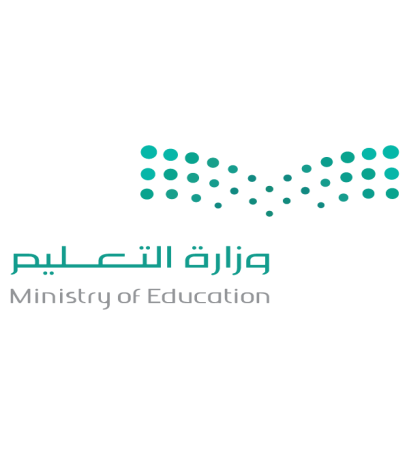      ـــــــــــــــــــــــــــــــــــــــــــــــــــــــــــــــــــــــــــــــــــــــــــــــــــــــــــــــــــــــــــــــــــــــــــــــــــــــــــــــــــــــــــــــــــــــــــــــــــــــــــــــــــــــــاختبار نهاية الفصل الدراسي ( الثالث / الدور الأول) في مقرر لغتي الخالدة للصف الثالث متوسط من العام الدراسي 1445 هـالسؤال الأول: فهم المقروءمع التسارع الكبير في عمليات التحول الرقمي ارتفعت معدلات الهجمات الإلكترونية ومخاطر اختراق البيانات مما جعل المملكة أكثر حرصًا في توفير بيئة آمنة للبيانات والعمليات الرقمية من خلال نظام أمني متين وهنا يأتي دور الهيئة الوطنية للأمن السيبراني في وضع استراتيجيات وتنفيذها والإشراف عليها.   تم وضع الاستراتيجية الوطنية للأمن السيبراني لعكس الطموح الاستراتيجي للمملكة بأسلوب متوازن بين الأمان والثقة .وتهدف الاستراتيجية الوطنية إلى أمور منها: بناء القدرات البشرية الوطنية وتطوير صناعة الأمن السيبراني في المملكة.   نظام مكافحة الجرائم المعلوماتية ويهدف نظام مكافحة الجرائم المعلوماتية الحد من الجرائم المعلوماتية وتحديد والعقوبات المترتبة عليها، وذلك لحماية الاقتصاد الوطني و المصلحة العامة .   الأكاديمية الوطنية للأمن السيبراني: مبادرة أطلقتها وزارة الاتصالات وتقنية المعلومات بالتعاون مع صندوق تنمية الموارد البشرية (هدف) لرفع مستوى القدرات الرقمية الوطنية في مختلف مجالات التقنية الحديثة لمواكبة متطلبات التحول الرقمي   المركز الوطني الإرشادي للأمن السيبراني: من أجل رفع مستوى الوعي بالأمن السيبراني وتجنب المخاطر السيبرانية وتقليل آثارها أُطلِق المركز الوطني الإرشادي للأمن السيبراني ليعمل على إصدار التنبيهات بآخر وأخطر الثغرات.أ/ عللي أُطلق المركز الوطني الإرشادي للأمن السيبراني  .......................................................................................................................................ب/ اختاري الإجابة الصحيحة فيما يأتي بوضع دائرة حول الحرف الذي يمثل الإجابة الصحيحة.ج/ أجيبي بـ (صح) أو (خطأ) بوضع دائرة حول الحرف الذي يمثل الإجابة الصحيحة.السؤال الثاني: الرسم الإملائي - الرسم الكتابيالرسم الإملائيأ/ اختاري الإجابة الصحيحة فيما يأتي بوضع دائرة حول الحرف الذي يمثل الإجابة الصحيحة.ب/ مثلي لما يأتي:ألف زائدة بعد واو الجماعة ..........................................................حذف الألف من وسط الكلمة.............................................................الرسم الكتابي أكتبي العبارة التالية بخط الرقعة ، مع مراعاة القواعد الأساسية لخط الرقعة .         قال الشاعر : فهل هو عاقلٌ من بات فعلا         يشقُّ لنفسه في الأرضِ قبرا .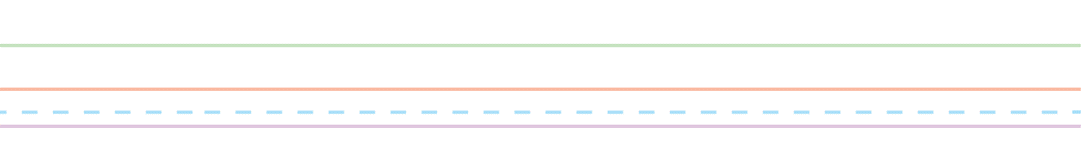 اختاري الإجابة الصحيحة فيما يأتي بوضع دائرة حول الحرف الذي يمثل الإجابة الصحيحة.السؤال الثالث: الصنف اللغوي – الأسلوب اللغويالصنف اللغوياختاري الإجابة الصحيحة فيما يأتي بوضع دائرة حول الحرف الذي يمثل الإجابة الصحيحة.الأسلوب اللغوياختاري الإجابة الصحيحة فيما يأتي بوضع دائرة حول الحرف الذي يمثل الإجابة الصحيحة.السؤال الرابع: الوظيفة النحويةأ/ صلي العبارات في العمود (أ)  بما يناسبها من العمود (ب)ب/ اختاري الإجابة الصحيحة فيما يأتي بوضع دائرة حول الحرف الذي يمثل الإجابة الصحيحة.الدرجة الكلية كتابةالدرجة الكلية رقمًا40اسم المراجعة والتوقيعاسم المصححة والتوقيعالدرجة المستحقةالدرجة المستحقةالكفايةالسؤالاسم المراجعة والتوقيعاسم المصححة والتوقيعكتابةرقمًاالكفايةالسؤالفهم المقروء واستيعابه وتذوقه (10) درجاتالأولالرسم الإملائي(6) درجاتالثانيالرسم الكتابي(6) درجاتالثانيالصنف اللغوي(6) درجاتالثالثالأسلوب اللغوي(6) درجاتالثالثالوظيفة النحوية(6) درجاتالرابع(40) درجةالمجموع1 نوع النص السابقأ. شعرب. قصةج. مقالد. حوار2 مع التسارع الكبير في عمليات التحول الرقميأ. ارتفعت معدلات الهجمات الإلكترونيةب. انخفضت معدلات الهجمات الإلكترونيةج. انتهت الهجمات الإلكترونيةد. عم الأمن الالكتروني3من آهداف نظام مكافحة الجرائم المعلوماتية الحد منأ. زيادة عدد السكانب. الجرائم المعلوماتيةج. الجهلد. الفقر4تم وضع الاستراتيجية الوطنية للأمن السيبراني لعكس الطموح الاستراتيجي للمملكة بأسلوب متوازن بينأ. الهدوء و السلامب. الصبروالكفاحج. الأمان و الثقة د. التعاون والعمل     5وضع استراتيجيات أمنية وتنفيذها والإشراف عليها. هو دورأ. هيئة الأمر بالمعروف والنهي عن المنكرب. هيئة مكافحة الفسادج. هيئة الترفيهد. الهيئة الوطنية للأمن السيبراني1تهدف الاستراتيجية الوطنية إلى أمور منها: بناء القدرات البشرية الوطنية وتطوير صناعة الأمن السيبراني في المملكة.أ. صحب. خطأ2تهدف الاستراتيجية الوطنية إلى أمور منها تطوير صناعة دول الخليج العربيأ. صحب. خطأ3الأكاديمية الوطنية للأمن السيبراني مبادرة أطلقتها وزارة التعليمأ. صحب. خطأ4ارتفاع معدلات مخاطر اختراق البيانات جعل المملكة أكثر حرصاً في ترفير بيئة آمنة للبياناتأ. صحب. خطأ1الجملة التي كتبت بشكل صحيح فيما يأتي هي:أ. مسلموا القرية متعاونون ب. المسلم يدعوا ربهج. المسلمون تعاونوا في الخير  د. المسلم يسموا بنفسه   2تزاد الألف بعد الواو في:أ. أولوب. ذووج. يدعو      د. ذهبو3عللي سبب حذف ألف ابن: ولي العهد محمد بن سلمان صاحب رؤية مستقبلية.أ. وقعت بين اسمين ليسا علمين          ب. وقعت بين علمين          ج. فصلت عن العلم د. وقعت أول السطر4كلمة قراءتها مثل كتابتها لم يُحذف منها شيء كتابيًاأ. لماذاب. هذاج. هذهد. عمّا1من مبادئ خط الرقعة أن المسافات بين الكلمات غير متساوية حتى عند كتابة آية أو حديثأ. صحب. خطأ2من مبادئ خط الرقعة أن الأجزاء الأفقية للحروف مائلة قليلًا للأسفلأ. صحب. خطأ3الآيات القرآنية تكون بين قوسين مزهرينأ. صحب. خطأ1اسم الآلة من الفعل شرطأ. مشرطب. شارط ج. مشروط د. شروط2لنضرب على أيدي السفهاء بمطرقة من حديد. اسم الآلة:أ. نضرب ب. السفهاء ج. مطرقةد. حديد3وزن اسم الآلة الحديث (ساطور)أ. فعّالة                                    ب. مِفْعل                                         ج. فعّالد. فاعول4أثرت الطفرة الإلكترونية تأثيرًا مباشرًا في حياة الناس.  كلمة تأثيرًا تدل على...أ. زمن فقط     ب. حدث فقطج. حدث مرتبط بزمند. حدث مرتبط بمكان5(عرف عن العربي الإباء) المصدر في الجملة..أ. عرفب. عن            ج. العربيد. الإباء6المصدر من الفعل (ثار) مما يلي هوأ. يثور                    ب. ثأراج. ثوراند. ثائر1الجملة التي اشتملت على صيغة تعجب قياسية هي:أ.  عجبًا لمن يعمل بالمعصية!ب. لله در التائب!ج. ما أحسن التوبة!د. يا لها من كارثة!2شروط صياغة الفعل المراد التعجب منه أن يكون....أ. ثلاثي ب. رباعي ج. مبني للمجهولد. منفي3الجملة التي تشتمل على أسلوب تعجب سماعي هي ...أ. ماأقبح الخمر!ب. ماأجمل الصدق !ج. لله درُّك من فتى !د. أعظم بالأمانة !4(في الفصل ١٢ طالباً ).   عند تحويل الرقم إلى لفظ فإنه يكتب:أ.  اثنا عشر      ب.  اثني عشر      ج.  اثنتي عشر      د. اثنتا عشر5يطابقان المعدود تذكيرًا وتأنيثًا العددينأ. (١، ٢) ب. (٣، ١٠)ج. (١١، ١٢)د. (٢٠، ٣٠)6ميزي أسلوب العدد الصحيح الموافق للقواعد النحوية:أ. هؤلاء اثنتي عشر رجلًا            ب. قرأت ألف صفحة ج. قرأت ألف صفحات    د. قرأتُ مئة صفحاتأب١حرف العطف الذي من معانيه الشكبدل بعض من الكل٢تُمنح جائزة الملك فيصل بن عبدالعزيز للعلماءثم٣ مضى الليل ثُلثه .بدل كل من كل ٤حرف عطف يفيد اشتراك المعطوف مع المعطوف عليه في الحكم أوالواو1(أصبح محمد عنصر بناء لا عنصر هدم) الحالة الإعرابية للمعطوف والمعطوف عليه:أ. مرفوع ب. منصوب ج. مجرور                    د. مجزوم  2الجملة التي تحوي بدلًا مطابقًا (كل من كل) هي:أ. كان الإمام علي بليغًاب.  مضى الليل ثلثهج. زرت البلاد جنوبهاد. حفظت الأبيات بعضها